Балқаш  қаласы жалпы білім беретін №5мектебі 23.02.-28.02.22 жыл2022 жылдын ақпан айында жоспар   бойынша  Туберкулездін  алдың  алу  мақсатында  80 – оқушы   прафилактикалық  Флюорографиялық тексеруден өтті. Туберкулез жұқпалы ауыру.Еңжиі кедесетін түрі-өкпе туберкулезі.Көп жағдайда сырқат белгісі науқас адамға білінбей басталады да  тек қана Манту реакциясын қойғанда,немесе флюорографиялық байқаудан өткенде табылады.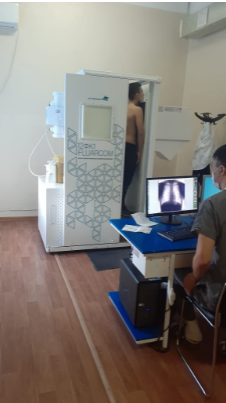 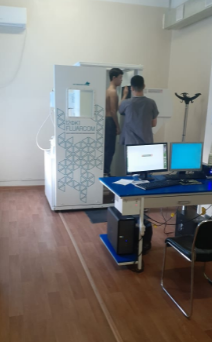 